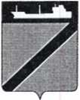 АДМИНИСТРАЦИЯ ТУАПСИНСКОГО ГОРОДСКОГО ПОСЕЛЕНИЯТУАПСИНСКОГО РАЙОНАПОСТАНОВЛЕНИЕот 19.05.2021                                                                                       № 383г. ТуапсеОб утверждении дислокации  мест стоянок  легковых такси  на территории Туапсинского городского  поселения Туапсинского районаВ целях обеспечения обслуживания населения города Туапсе таксомоторными перевозками, в соответствии с Федеральными законами           от 6 октября 2003 года № 131-ФЗ «Об общих принципах организации местного самоуправления в Российской Федерации», Законом Краснодарского края         от 27 марта 2007 года №1217-КЗ «Об организации транспортного обслуживания легковыми такси в Краснодарском крае», решением Туапсинской городской комиссии по безопасности дорожного движения от 20 апреля 2021 года  п о с т а н о в л я ю :  1. Утвердить дислокацию мест стоянок  легковых такси  на территории Туапсинского городского  поселения Туапсинского района согласно приложению.2. Управлению экономики, транспорта и торговли администрации Туапсинского городского поселения (Николенко К.И.) разместить настоящее постановление на официальном сайте администрации Туапсинского городского поселения в информационно-телекоммуникационной сети «Интернет».3. Отделу жилищно-коммунального хозяйства  администрации  Туапсинского городского поселения (Чернышов Е.В.) обеспечить  оборудование стоянок легковых такси  дорожными знаками и дорожной  разметкой.4. Общему отделу администрации Туапсинского городского поселения (Кот А.И.) обнародовать настоящее постановление в установленном порядке.5. Постановление администрации Туапсинского городского поселения Туапсинского района от 27 мая 2019 года № 622 «Об утверждении дислокации мест стоянок легковых такси на территории Туапсинского городского поселения Туапсинского района» признать утратившим силу.6. Контроль за выполнением настоящего постановления  возложить на заместителя главы администрации Туапсинского городского поселения Туапсинского района   Кенцина А.А.7. Постановление вступает в силу со дня его обнародования.Глава Туапсинского городского поселенияТуапсинского района						       С.В. Бондаренко                                       ПриложениеУТВЕРЖДЕНОПостановлением администрации Туапсинского городского поселенияТуапсинского районаот 19.05.2021 г.  № 383Дислокация  мест стоянок  легковых такси  на территории Туапсинского городского  поселения Туапсинского районаНачальник управления экономики,транспорта и торговлиадминистрации Туапсинскогогородского поселения                                           			     К.И. Николенко№Адрес стоянки легковых таксиКоличество размещаемых транспортных средств1.Привокзальная площадь железнодорожного вокзала (перпендикулярно проезжей части)82.ул. К.Армии, 3 (5м от пешеходного перехода, параллельно проезжей части)63.ул. Мира, 1 (перпендикулярно проезжей части)64.ул. Мира, 6 (параллельно проезжей части)35.ул. Гагарина, 1 (5м от пешеходного перехода, перпендикулярно проезжей части)76.ул. Фрунзе, 23 Б (магазин «Торес», перпендикулярно проезжей части)57.ул. Октябрьской Революции за автобусной остановкой «Клеопатра» (параллельно проезжей части)38.ул. Гагарина городской пляж (возле трубопровода параллельно проезжей части)49.ул. К. Маркса  20/13- по ул. Победы (от пешеходного перехода до «Джаз мартини», параллельно проезжей части)7